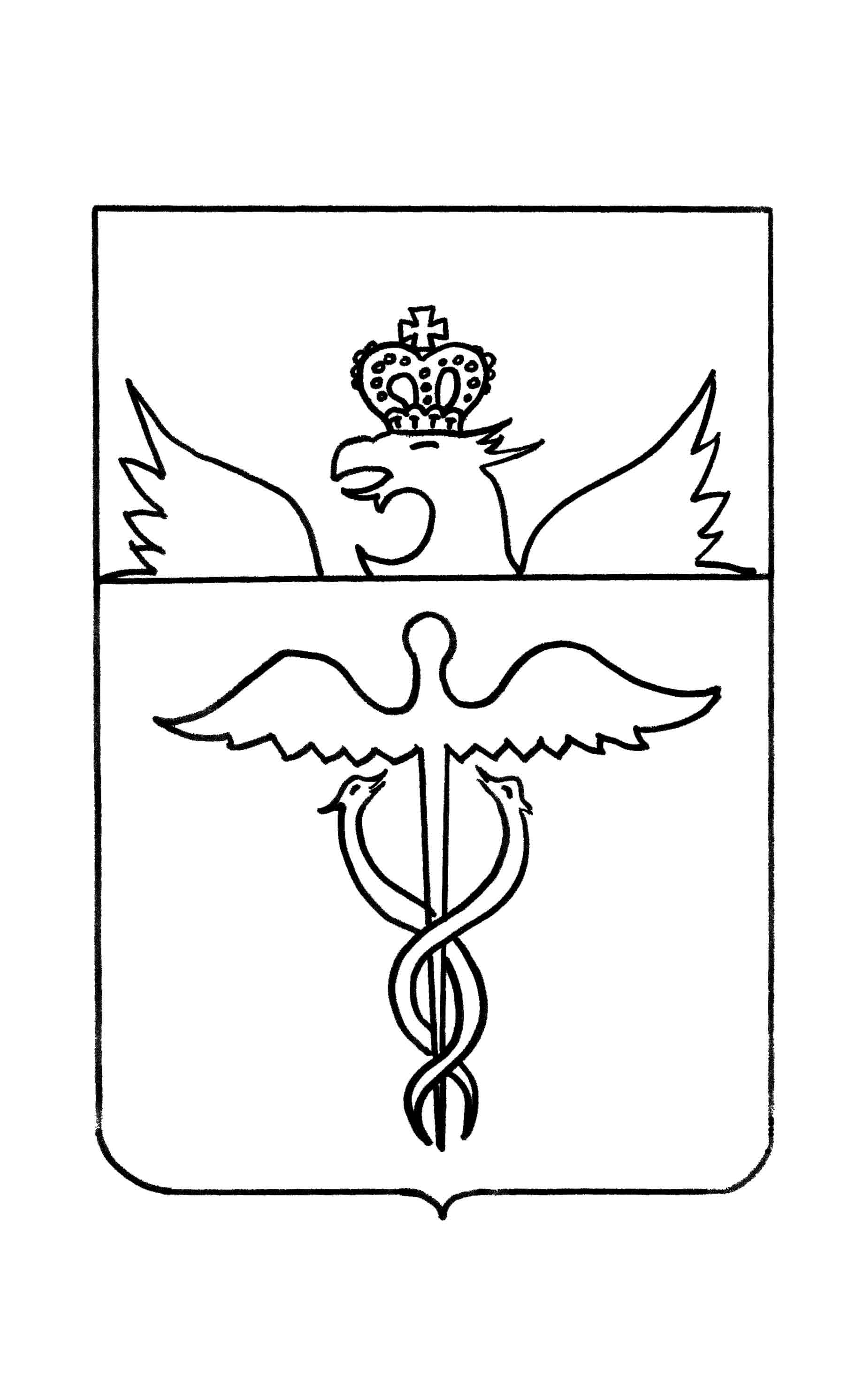 Совет народных депутатов  Гвазденского сельского поселения Бутурлиновского муниципального районаВоронежской областиРЕШЕНИЕот 26.06.2023 г.  № 37           с.ГваздаО внесении изменений и дополнений в Устав Гвазденского сельского поселения Бутурлиновского муниципального района Воронежской области	В соответствии с Федеральным законом от 6 октября 2003 года № 131-ФЗ «Об общих принципах организации местного самоуправления в Российской Федерации», Совет народных депутатов Гвазденского сельского поселения Бутурлиновского муниципального района Воронежской областиРЕШИЛ:1. Внести изменения и дополнения в Устав Гвазденского сельского поселения Бутурлиновского муниципального района Воронежской области.2. Представить настоящее решение в Управление Министерства юстиции Российской Федерации по Воронежской области для государственной регистрации в порядке, установленном федеральным законом.З. Обнародовать настоящее решение после его государственной регистрации,              4. Настоящее решение вступает в силу после его официального      обнародования.       Глава Гвазденского сельского поселения    	Л.М.Богданова      Председатель СНД       Гвазденского сельского поселения                                         В.Г.МатюнинПриложение к решению Совета народных депутатов Гвазденского сельского поселения Бутурлиновского муниципального района Воронежской области года № 37 от 09.06.2023года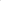 Изменения и дополнения в Устав Гвазденского сельского поселения Бутурлиновского муниципального района Воронежской областиВ статье 9 Устава:1.1. Пункт 18 слова «, а также организация использования, охраны, защиты, воспроизводства городских лесов, лесов особо охраняемых природных территорий, расположенных в границах населенных пунктов поселения» исключить.2. В статье 13 Устава: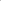 2.1. Абзац второй части 2 изложить в следующей редакции:«В случае, если местный референдум не назначен Советом народных депутатов Гвазденского сельского поселения в установленные сроки, референдум назначается судом на основании обращения граждан, избирательных объединений, главы Гвазденского сельского поселения, органов государственной власти Воронежской области, уполномоченной в соответствии со статьей 40 настоящего Устава соответствующей избирательной комиссией или прокурора.»;З. Часть 2 статьи 14 Устава изложить в следующей редакции:«2. Решение о назначении выборов принимается Советом народных депутатов не ранее чем за 90 дней и не позднее, чем за 80 дней до дня голосования. В случаях, установленных федеральным законом, муниципальные выборы назначаются Территориальной избирательной комиссией Бутурлиновского муниципального района или участковой избирательной комиссией, действующей в границах муниципального образования.».В статью 15 Устава внести следующие изменения:4.1. В части 2:- слова «избирательную комиссию» заменить словами «уполномоченную в соответствии со статьей 40 настоящего Устава соответствующую избирательную  комиссию»;            слова «Избирательная комиссия» заменить словами «уполномоченная в соответствии со статьей 40 настоящего Устава соответствующая избирательная комиссия»; 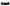 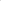           слова «избирательной комиссии» заменить словами «уполномоченной в соответствии со статьей 40 настоящего Устава соответствующей избирательной   комиссии».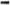 В статье 16 Устава:Абзац 1 части З изложить в следующей редакции:«В поддержку инициативы голосования по вопросам изменения границ поселения, преобразования поселения инициативная группа по проведению голосования по вопросам изменения границ поселения, преобразования поселения, образованная в соответствии с законом Воронежской области, должна представить в уполномоченную в соответствии со статьей 40 настоящего Устава соответствующую избирательную комиссию подписи избирателей.»Часть 4 изложить в следующей редакции:«4. Подготовку и проведение голосования по вопросам изменения границ поселения, преобразования поселения осуществляет уполномоченная в соответствии со статьей 40 настоящего Устава соответствующая избирательная комиссия.».В статье 33 Устава:Часть 3.3 исключить.Дополнить частью 5.1 в следующей редакции:«5.1) Полномочия депутата Совета народных депутатов Гвазденского сельского поселения прекращаются досрочно решением Совета народных депутатов Гвазденского сельского поселения в случае отсутствия депутата без уважительных причин на всех заседаниях Совета народных депутатов Гвазденского сельского поселения в течение шести месяцев подряд.».Пункт 1,2 часть 2 статьи 38 Устава изложить в следующей редакции:«1) участие в реализации единой государственной политики в области государственного контроля (надзора), муниципального контроля при осуществлении муниципального контроля;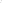 2) организация и осуществление муниципального контроля на территории   Гвазденского сельского поселения;».Наименование статьи 40 Устава изложить в следующей редакции: «Статья 40. Полномочия избирательных комиссий по организации и проведении выборов, местного референдума, голосования по отзыву депутата.».В части З статьи 57 Устава слово «Кассовое» заменить словом «Казначейское».